DIRECTORATE OF PHYSICAL EDUCATION & SPORTS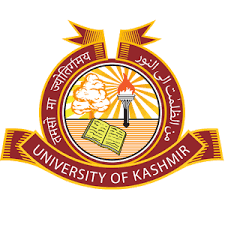 UNIVERSITY OF KASHMIR      (NAAC ACCREDITED GRADE “A”)     HAZRATBAL SRINAGAR, KASHMIR- 190006                                Email:directorsportsku@uok.edu.in							No.F(I/C-Hockey-Fixture)DPE&S/KU/18                                                                                          				    Dated:-08-10-2018 FIXTURE INTER-COLLEGE HOCKEY TOURNAMENT (MEN)-2018GDC Baramulla                          		         11-10-18	Amar Singh College                 10-10-18 		11:30 am    ---Final----GDC Bemina                              11:30 am				12-10-18GDC Anantnag                         10-10-18				11:30 amGDC Ganderbal                         1:00 pm		11-10-18	Post graduate (KU)                        			1:00 pm      Sd/-CoordinatorGeneral InstructionsAll matches shall be played at University of Kashmir Hockey grounds.Tournament shall be played as per the rules of Hockey India  and as adopted by AIU. Players must possess the identity cards. Players without Identity card shall not be allowed to participate.Umpires decision will be final and binding and cannot be challenged in any court of law.Team must report the venue half an hour before the scheduled time.No team shall be allowed to participate in the Tournament without proper uniform. In case of any eventuality the match will be played on next working day.Duration of match will be 30min 10 min(Rest) 30 min.In case of draw direct tie breaker will be implemented. Copy to the:-Nodal Principal, A.S College, Srinagar with the request to circulate among all the colleges of valley;S.S to Vice-Chancellor for Kind information of the Vice-Chancellor;Director, IT & SS to upload the fixture on university website;Assistant Directors, for information and necessary action;P.S. to Registrar for kind information of the Registrar;Concerned coach for information and necessary arrangements;Physiotherapist/Head Groundsman/ I/C store keeper for information and necessary arrangements;File.